ПОСТАНОВЛЕНИЕ  20  февраля  2021 года                                                                                                       № 15О проведении профилактической операции «Жилище-2021» на территориисельского поселения Бадраковский сельсовет муниципального района Бураевский район Республики Башкортостан         Учитывая обстановку с пожарами в муниципальном районе Бураевский район и руководствуясь федеральными законами от 21 декабря 1994 года № 69-ФЗ «О пожарной безопасности», от 6 октября 2003 года № 131-ФЗ «Об общих принципах организации местного самоуправления в Российской Федерации», в целях предупреждения пожаров в местах проживания людей, а также проведения комплекса превентивных мер по недопущению пожаров, минимизации материальных и социальных потерь Администрация сельского поселения Бадраковский сельсовет муниципального района Бураевский район постановляет: Утвердить  план проведения операции «Жилище-2021» (Приложение № 1). Принять нормативно-правовые акты по проверке жилого сектора сельского поселения;Создать на территории сельского поселения профилактические группы с обязательным включением всех депутатов сельского поселения, социальных работников, членов ДПО старост населенных пунктов участковых уполномоченных полиции (по согласованию); организовать профилактическими группами проверку противопожарного состояния хозяйств граждан и обучение мерам пожарной безопасности по месту жительства; при проведении проверок состояния пожарной безопасности хозяйств особое внимание уделить на хозяйства, в которых проживают граждане, склонные к злоупотреблению спиртных напитков, ведущий асоциальный образ жизни, одиноких престарелых граждан, многодетных семей;провести сходы граждан по вопросам пожарной безопасности, порядка, сбора и участия населения в тушении  пожаров, распределение вида инвентаря при сборе на пожар.  Рекомендовать директорам школ в рамках проведения уроков ОБЖ и классных часов проводить занятия с учащимися на противопожарные темы  и на предмет предупреждения пожаров от детской шалости с огнем.  Администрации сельского поселения информировать Администрацию муниципального района еженедельно по пятницам до 16.00 часов о проведенной профилактической работе в жилом секторе по установленной форме (приложение 2)  через ЕДДС Бураевского района на электронный адрес: pch-72@yandex.ru.Образец предложения-памятки о соблюдении требований пожарной безопасности (приложение 3). Контроль за исполнением данного постановления оставляю за собой.                Глава сельского поселения                                                                      И.Т.МидатовПриложение № 1к постановлению  главы сельского поселения Бадраковский сельсовет муниципального района  Бураевский районот " 20" февраля  2021 года № 15ПЛАНПРОВЕДЕНИЯ ОПЕРАЦИИ «ЖИЛИЩЕ-2021»на территории сельского поселения Бадраковский сельсоветУправляющий делами                                          Л.Р.НазмутдиноваБАШКОРТОСТАН РЕСПУБЛИКАҺЫБОРАЙ РАЙОНЫ МУНИЦИПАЛЬ РАЙОНЫНЫҢ БАЗРАК АУЫЛ СОВЕТЫ
АУЫЛ БИЛӘМӘҺЕ ХАКИМИӘТЕ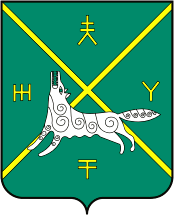 АДМИНИСТРАЦИЯ СЕЛЬСКОГО ПОСЕЛЕНИЯ БАДРАКОВСКИЙ СЕЛЬСОВЕТ МУНИЦИПАЛЬНОГО РАЙОНА БУРАЕВСКИЙ РАЙОНРЕСПУБЛИКИ БАШКОРТОСТАН№п/пНаименование мероприятийСроки исполненияОтветственные за исполнение1Проведение подворного обхода жилищ граждан. В целях проверки противопожарного состояния жилых домов и надворных построек, в первую очередь, мест проживания взятых на учет малоимущих, одиноких престарелых граждан и инвалидов, многодетных семей, а также лиц, ведущих асоциальный образ жизни.постоянноПрофилактические группы сельского поселения2Обновление и представление в Администрацию муниципального района списков профилактических групп, одиноких проживающих граждан пожилого возраста, инвалидов, социально неблагополучных и многодетных семей, ветхих и заброшенных  строений, объектов, расположенных на территории сельского поселения.до 01.02.2021 г. Администрация сельского поселения3Проведение обучения членов профилактических группдо 01.03.2021 г.ОНД по Балтачевскому, Бураевскому и Татышлинскому районам УНД и ПР ГУ МЧС России по РБ ПСЧ-72 ФГКУ «26 отряд ФПС по РБ» (по согл.)4Еженедельно по пятницам до 16.00 часов предоставить информацию об итогах проведения операции «Жилище-2021» в Администрацию муниципального района.Еженедельно до 16.00 часовАдминистрация сельского поселения5Регулярно освещать на сайте Администрации сельского поселения ход проведения профилактических мероприятий по операции «Жилище-2021» РегулярноАдминистрация сельского поселения6Проведение разъяснительной работы среди населения на сходах граждан и по месту жительства по изучению правил противопожарного режима.Постоянно Администрация сельского поселения7Проведение разъяснительной работы в учебных и дошкольных учреждениях в целях недопущения со стороны детей и подростков поджогов или иных правонарушений.ежемесячноДирекция школ (по согласованию).